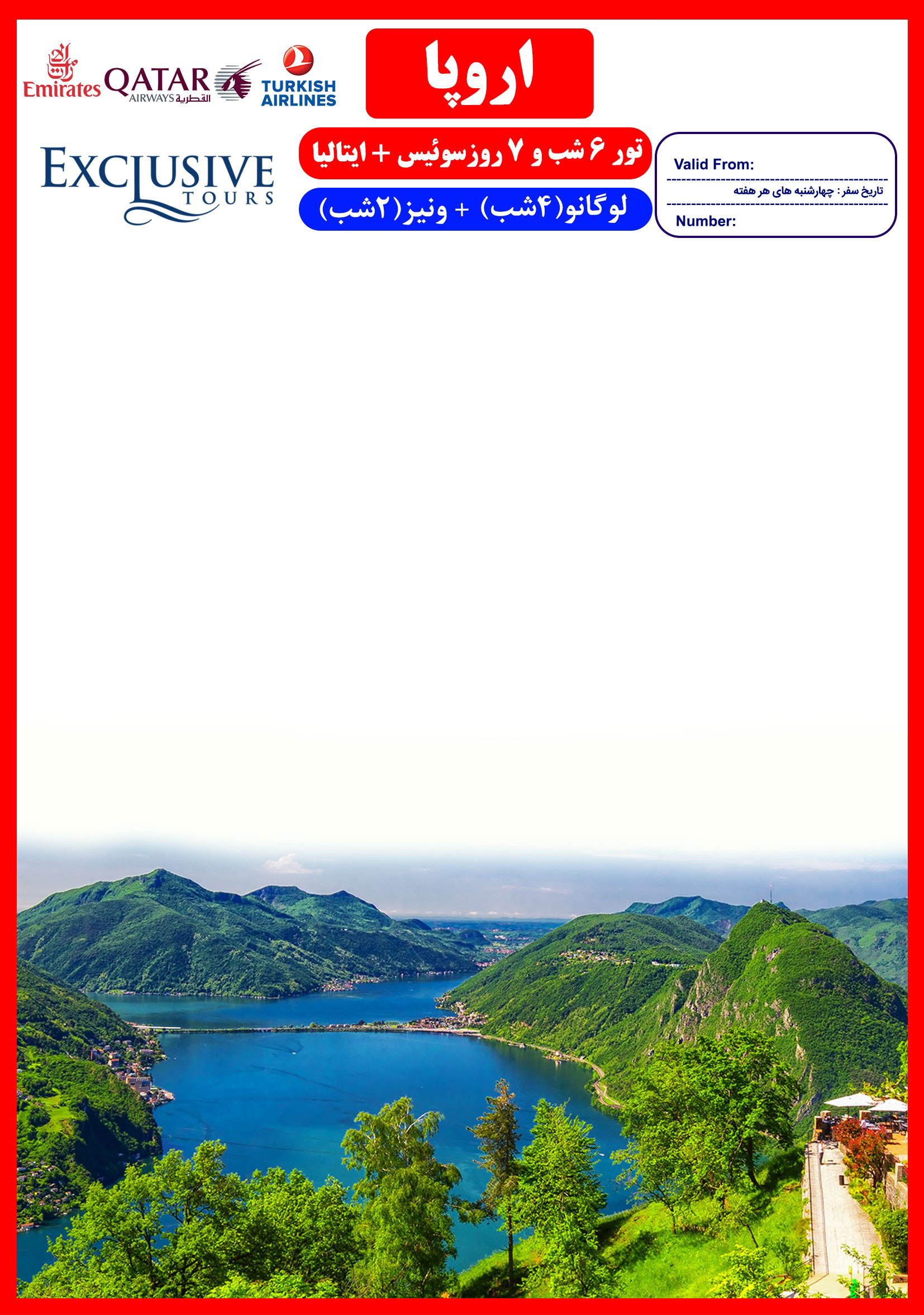 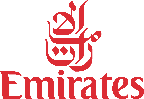 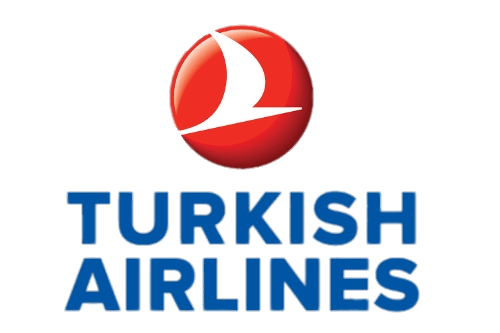 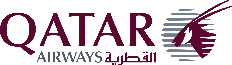 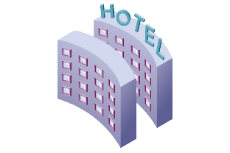 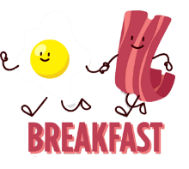 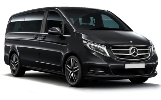 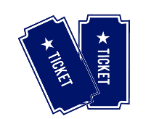 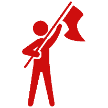 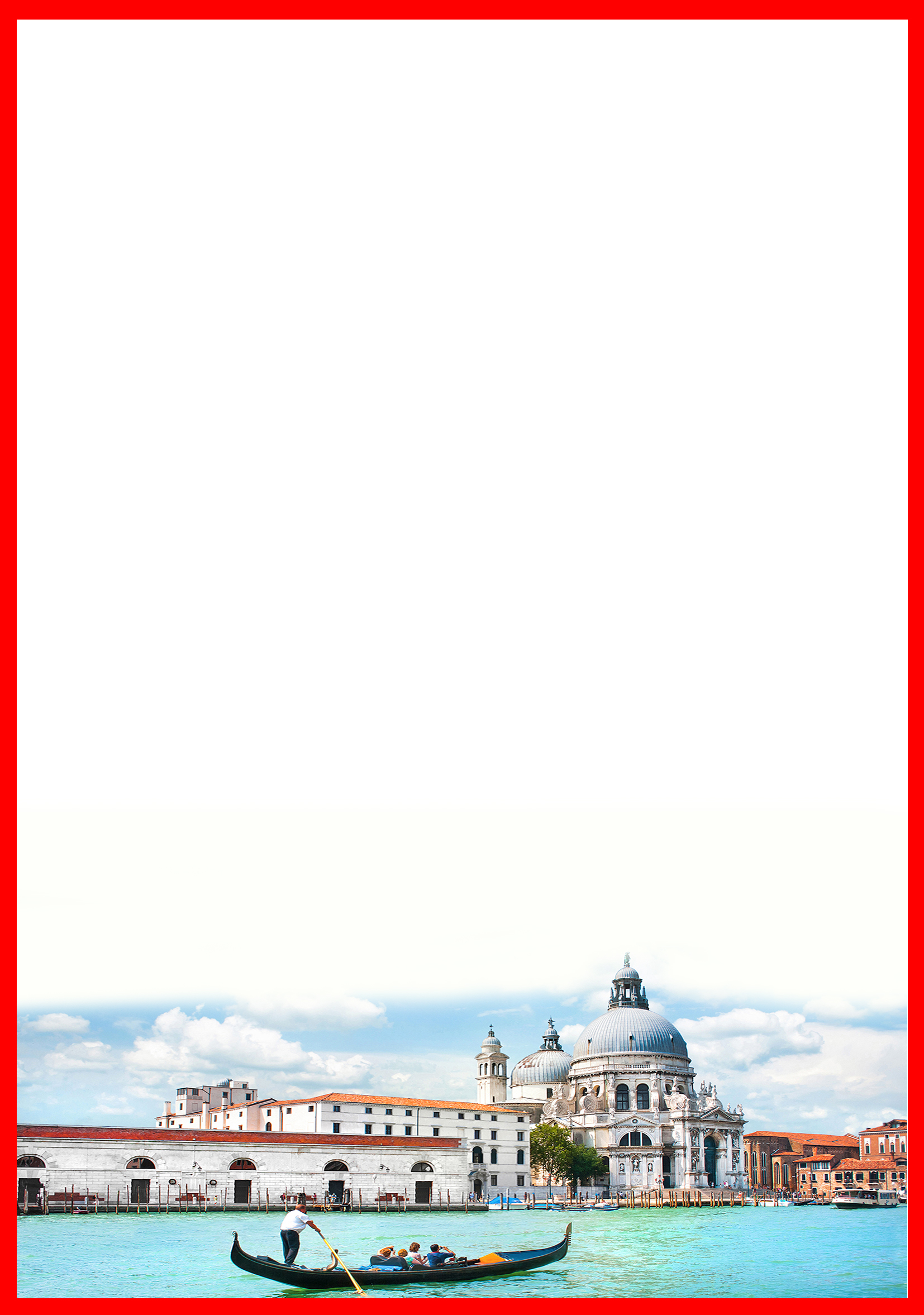 هتلدرجهشهرنفر در اتاق دو تخته (نفر اضافه)نفر در اتاق یک تختهکودک با تخت (12-4 سال)کودک بی تخت (4-2 سال)نوزادAdmiral OR De La Paix4*لوگانو1,845 یوروN/A1,525 یورو1,050 یورو275 یوروSanta Marina OR La Fenice etv des Artistes4*ونیز1,845 یوروN/A1,525 یورو1,050 یورو275 یورو